РЕСПУБЛИКА КАРЕЛИЯ ПРИОНЕЖСКИЙ МУНИЦИПАЛЬНЫЙ РАЙОНМЕЛИОРАТИВНОЕ СЕЛЬСКОЕ ПОСЕЛЕНИЕПОСТАНОВЛЕНИЕОт «31» июля  2019  года                                                                       №  18О внесении изменений в Постановление администрации  Мелиоративного  сельскогопоселения №7 от 29 марта 2019 года                                                         В соответствии с Постановлением Правительства Российской Федерации от 09.02.2019 № 106 «О внесении изменений в приложение № 15 к государственной программе Российской Федерации «Обеспечение доступным и комфортным жильем и коммунальными услугами граждан Российской Федерации»,  Администрация Мелиоративного сельского поселения ПОСТАНОВЛЯЕТ:1.  Внести в Постановление администрации Мелиоративного сельского   поселения от 29.03.2019 года № 7 «О внесении изменений в Постановление администрации Мелиоративного сельского поселения №32 от 25.12.2017 г.» следующие изменения:1) приложение 5 к муниципальной программе изложить в новой редакции согласно приложению.2. Настоящее Постановление вступает в силу со дня его подписания и подлежит размещению на официальном сайте Мелиоративного сельского поселения в информационно-телекоммуникационной сети «Интернет».Глава Мелиоративного сельского поселения                           Е.В. АнисимоваУТВЕРЖДЕНОпостановлением Администрации                                                                                            Мелиоративного сельского поселения  № 18 от 31.07.2019 г.  Приложение 5к муниципальной программеАдресный переченьобъектов недвижимого имущества и земельных участков, находящихся в собственности (пользовании) юридических лиц и индивидуальных предпринимателей, подлежащих благоустройству не позднее 2024 года за счет средств указанных лиц в соответствии с заключенными соглашениями с органами местного самоуправления в рамках муниципальной программы№п/пНаименование (адрес, место расположения) территорииСобственник (пользователь), номер, дата соглашенияПеречень мероприятийЦелевой показательЦелевой показательСрок реализации по годам№п/пНаименование (адрес, место расположения) территорииСобственник (пользователь), номер, дата соглашенияПеречень мероприятийЕдиницаизмеренияКоличествоСрок реализации по годам1Территория, прилегающая к зданию магазина ООО ТД "Камелина плюс" п. Мелиоративный, ул. Строительная, д. 14ООО ТД "Камелина плюс"Соглашение №1 от 31.07.2019 годаУстановка урншт22019-20241Территория, прилегающая к зданию магазина ООО ТД "Камелина плюс" п. Мелиоративный, ул. Строительная, д. 14ООО ТД "Камелина плюс"Соглашение №1 от 31.07.2019 годаУстановка цветниковшт22019-20241Территория, прилегающая к зданию магазина ООО ТД "Камелина плюс" п. Мелиоративный, ул. Строительная, д. 14ООО ТД "Камелина плюс"Соглашение №1 от 31.07.2019 годаУстановка информационного стендашт.12019-2024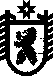 